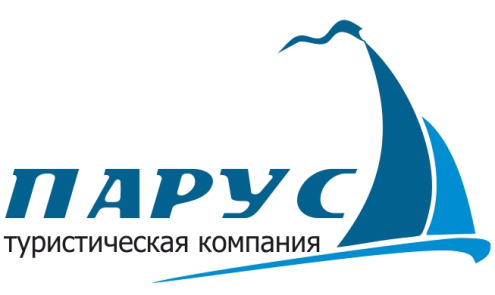 ООО Туристическая компания «Парус»ИНН / КПП 2368007913/236801001E-mail: parus.blk@mail.ruwww.parus23.ruтел: +7989 808-64-888 (86155)3-13-03Экскурсионный тур для школьников                  «Сказочный мир Гуамского ущелья» (х. Гуамка)Гуамка – небольшой хутор, стоящий у входа в одноимённое ущелье, которое можно назвать одним из наиболее удивительных природных памятников Кубани. Гуамское ущелье – место с непростой и трагической историей.Стоимость тура: при группе 17+2 сопр. б/п – 650 руб., 27+2 – 550 руб.       В стоимость тура включено:- транспортное обслуживание;- экскурсионное обслуживание;- медицинская страховка.В стоимость тура не входит:- билет на поезд по ущелью – 400 руб./взр., 200 руб./дети до 14 лет (на 15 шк. 1 сопр. б/п);- аренда беседок  – 150 руб./чел. на б/о «Большая медведица»;- катание на лошадях – 500 руб./маршрут 1 часВНИМАНИЕ! Стоимость указана с учетом выезда из г. Белореченска, при выезде из населенных пунктов района необходимо уточнить стоимость подачи транспорта.ПРОГРАММА08-00 Выезд группы на автобусе. Переезд в п. Гуамка (~100 км.). По пути экскурсовод расскажет много интересного об истории, животном мире и природе Краснодарского краяПо прибытию экскурсия на поезде по узкоколейной дороге в Гуамское ущелье, оно образовано горной речкой Курджипс, которая пробила в скалах узкий проход, выглядящий очень живописно. Длина ущелья составляет 3 км, скалы обрываются вниз на глубину до 400 м.  Воздух в ущелье чист и прозрачен, а утёсы покрыты древними зарослями, так что в Гуамке установился свой собственный микроклимат, очень полезный для здоровья. Воздух насыщают кислородом столетние падубы, буки, пихты и тисы, можжевеловые и самшитовые кустики покрывают скалы.Но ущелье славится не только своим целебным микроклиматом, но и поразительным богатством красок. Пласты породы здесь отличаются друг от друга богатыми оттенками цвета: красным, синим, всеми градациями серого.В 1717 г. адыги хитростью заманили сюда сотни турок-завоевателей и оставили тут на верную гибель.Узкоколейка построена ещё до Великой Отечественной войны, чтобы соединить Гуамку с Мезмаем. Во время Великой отечественной войны немцев здесь поджидали партизаны и, взорвав мост через Сухую балку, уничтожили до 50 гитлеровцев.Часть пути туристы проезжают в вагоне поезда по узкоколейной дороге, а часть пути проходят пешком до конца ущелья.Далее по желанию:- свободное время для пикника и отдыха на природе в конце ущелья на поляне;- аренда столов на б/о «Большая медведица»;- выезд на базу отдыха для катания на лошадях (есть столы для пикника).15-30 Выезд группы домой.По пути посещение Монастыря иконы Божией Матери «Нерушимая Стена». История этого красивейшего храма началась недавно по благословению Святейшего Патриарха  Это во многом отразило то, насколько современные люди нуждаются в поддержке Пресвятой Девы Марии, её покровительстве и защите.Сёстры обители возложили на свои плечи все обязательства по её возведению и поддержанию в ней надлежащего порядка. Кроме того, монастырь станет настоящим спасением для многих обездоленных детей, которые будут находиться под защитой иконы Божией Матери «Нерушимая стена».18-30 Прибытие группы  (время указано ориентировочно)